Beste ouders,Vorige week brachten we een bezoek aan de fietswinkel van Vince, deze week gaan we een kijkje nemen in de snoepjeswinkel van Mako.*We starten met een brainstorm rond het thema “winkelen”…*We bezoeken het snoepwinkeltje van Mako…*We leren omgangsvormen in een winkel (alstublieft, dank u wel, tot de volgende keer)…*We spelen en werken met hoeveelheden en woordstukjes in de klaswinkel.. Alles wat we kopen en verkopen in de klaswinkel heeft een prijs en die prijs wordt bepaald aan de hand van het aantal woordstukjes vb bo-ter-ham kost  3 euro…*We scannen alle winkelwaar via de streepjescode en we maken ook zelf een streepjescode…*We maken boodschappenlijstjes= schrijven (naschrijven)…*We leren een liedje over de winkel…*We brengen 1 lege verpakking van winkelwaar mee naar school en verzamelen rekeningen (kassa) OPGELET: 4 OKTOBER IS FACULTATIEVE VERLOFDAGVriendelijke groetjes,Juf ChristineJuf Anja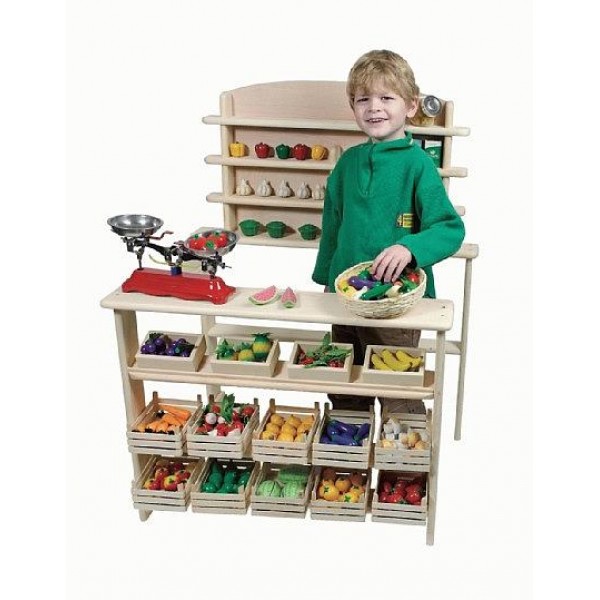 